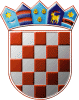 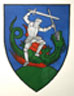         REPUBLIKA HRVATSKA       MEĐIMURSKA ŽUPANIJAOPĆINA SVETI JURAJ NA BREGU                         OPĆINSKI NAČELNIKKLASA: 406-06/24-01/04URBROJ: 2109-16-01-24-2Pleškovec, 05. travnja 2024.Temeljem članka 391. stavka 1. Zakona o vlasništvu i drugim stvarnim pravima („Narodne novine“, broj 91/96, 68/98, 137/99, 22/00, 73/00, 114/01, 79/06, 141/06, 146/08, 38/09, 153/09, 143/12, 152/14, 81/15 i 94/17) i Odluke Općinskog vijeća Općine Sveti Juraj na Bregu o prodaji nekretnine (kat.čest.br. 5177 i 5206 k.o. Lopatinec) KLASA:406-01/22-01/04, URBROJ: 2109/16-03-22-5 od 13.07.2022. godine, Odluke o prodaji nekretnine (kat.čest.br. 495, 496, 247 i 248; k.o. Lopatinec) KLASA:406-01/22-01/05; URBROJ:2109/16-03-22-8 od 13. srpnja 2022. godine, Odluke o prodaji nekretnine (kat.čest.br. 4414/2; k.o. Zasadbreg) KLASA:940-08/18-01/04; URBROJ:2109-16-03-23-13 od 28. rujna 2023. godine, Odluke o prodaji ošasne imovine (kat.čest.br. 10145, 10146, 10147 i 10148, k.o. Lopatinec i Odluke o prodaji ošasne imovine (kat.čest.br. 8665, 8688, 8689, 8690, 8691, 8692, 8693, 8694/1 i 8715, k.o. Lopatinec, načelnik Općine Sveti Juraj na Bregu raspisujeJAVNI NATJEČAJ
za prodaju ošasne imovine u vlasništvu Općine Sveti Juraj na Bregu
1. Predmet prodaje:
Predmet javnog natječaja je prodaja nekretnina upisanih kod Općinskog suda u Čakovcu:zemljišno knjižni odjel Čakovec, zk.ul. br. 3824, k.o. V Brežni Kotar, zk.čest.br. 448/7, u vlasništvu 1/1 (identična sa kat.čest.br. 5206 k.o. Lopatinec) voćnjak Vučetinec, površine 642 čhv-a.Početna kupoprodajna cijena za kat.čest.br. 5206 k.o. Lopatinec iznosi 920,00 EUR.zemljišno knjižni odjel Čakovec, zk.ul. br. 3057, k.o. V Brežni Kotar, zk.čest.br. 552/C/10, u vlasništvu 1/1 (identična sa kat.čest.br. 247 k.o. Lopatinec) šuma duge njive, površine 50 čhv-a.Početna kupoprodajna cijena za kat.čest.br. 247 k.o. Lopatinec iznosi 80,00 EUR.zemljišno knjižni odjel Čakovec, zk.ul. br. 2513, k.o. V Brežni Kotar, zk.čest.br. 552/A/9, u vlasništvu 1/1 (identična sa kat.čest.br. 248 k.o. Lopatinec) šuma duge njive, površine 50 čhv-a.Početna kupoprodajna cijena za kat.čest.br. 248 k.o. Lopatinec iznosi 80,00 EUR.zemljišno knjižni odjel Čakovec, zk.ul. br. 1239, k.o. Mali Mihaljevec, zk.čest.br. 194/19/2, u suvlasništvu 1/2 (identična sa kat.čest.br. 4414/2 k.o. Zasadbreg) šuma, površine 181 čhv-a.Početna kupoprodajna cijena za kat.čest.br.4414/2 k.o. Zasadbreg iznosi 292,00 EUR.zemljišno knjižni odjel Čakovec, zk.ul. br. 878, k.o. V Brežni Kotar, zk.čest.br. 293/B, u suvlasništvu 162/864 (identična sa kat.čest.br. 10145, 10146, 10147 i 10148 k.o Lopatinec) oranica na Okruglom Vrhu površine 1 j 942 čhv-a.Početna kupoprodajna cijena za kat.čest.br. 10145, 10146, 10147 i 10148 k.o Lopatinec iznosi 856,88 EUR.zemljišno knjižni odjel Čakovec, zk.ul. br.6083. V Brežni Kotar, zk.čest.br. 368/A/2, oranica, površine 1.001 m2,  zk.čest.br. 368/A/3, oranica, površine 884 m2,  zk.čest.br. 368/A/4, oranica, površine 906 m2,  zk.čest.br. 368/A/5, voćnjak, površine 1.894 m2,  zk.čest.br. 368/A/6, voćnjak, površine 233 m2,  zk.čest.br. 368/A/7, voćnjak, površine 261 m2,  zk.čest.br. 368/A/8, voćnjak, površine 257 m2,  zk.čest.br. 368/A/9 voćnjak, površine 933 m2,  zk.čest.br. 368/B/2 livada, površine 144 m2,  u suvlasništvu 3/8 (identična sa 8665, 8688, 8689, 8690, 8691, 8692, 8693, 8694/1 i 8715) ukupne površine 6.513 m2.Početna kupoprodajna cijena za kat.čest.br. 8665, 8688, 8689, 8690, 8691, 8692, 8693, 8694/1 i 8715  k.o Lopatinec iznosi 2.930,25 EUR.2. Uvjeti za kupnju nekretnina:Pravo podnošenja ponude imaju sve fizičke i /ili pravne osobe državljani Republike Hrvatske i državljani država članica Europske unije te pravne osobe registrirane u Republici Hrvatskoj i državama članicama Europske unije. Ostale strane i fizičke osobe mogu sudjelovati u javnom natječaju ako ispunjavaju zakonom propisane uvjete za stjecanje prava vlasništva na području Republike Hrvatske. 3. Obvezni sadržaj i prilozi ponude:
Pisana ponuda mora sadržavati:
-Ime i prezime, OIB te adresu  ponuditelja (ako je  fizička osoba), odnosno  tvrtku, OIB i sjedište ponuditelja (ako je pravna osoba),
-Oznaku zemljišta (broj katastarske čestice i oznaka katastarske općine) za koju se ponuda daje, -Iznos ponuđene kupoprodajne cijene i rok plaćanja koji ne može biti dulji od 30 dana od dana sklapanja kupoprodajnog ugovora,
-Izjavu ponuditelja da prihvaća sve uvjete ovog Javnog natječaja,
-Datum ponude i vlastoručan potpis ponuditelja,
-Priloge: presliku osobne iskaznice, odnosno presliku rješenja/izvatka o upisu u sudski, obrtni ili drugi odgovarajući registar (za  strane  pravne  osobe  može i druga  odgovarajuća  isprava koja  dokazuje status pravne osobe).4. Odabir najpovoljnijeg ponuditelja:
Najpovoljnijim ponuditeljem smatrat će se ponuditelj koji ponudi najvišu cijenu iznad početne, pod uvjetom da ispunjava i sve druge uvjete natječaja. U slučaju odustanka prvog najpovoljnijeg ponuditelja, najpovoljnijim ponuditeljem smatra se sljedeći ponuditelj koji je ponudio najvišu cijenu uz uvjet da je ponuđena cijena viša od početne te da ispunjava i sve druge uvjete natječaja. U slučaju da pristignu dvije ili više ponuda s istom ponuđenom cijenom, prednost će imati ponuditelj čija je ponuda prije zaprimljena u Jedinstvenom upravnom odjelu Općine Sveti Juraj na Bregu.
Odluka o odabiru najpovoljnijeg ponuditelja donijet će se u roku do 15 dana od dana isteka roka za dostavu ponuda.5. Zaključenje kupoprodajnog ugovora:
Općina Sveti Juraj na Bregu sklopit će ugovor o kupoprodaji nekretnine s najpovoljnijim ponuditeljem  u  roku  od  30 dana  od  dana  donošenja  Odluke  o  odabiru  najpovoljnijeg ponuditelja.
Troškovi javnobilježničke ovjere, poreza na promet nekretnina i sve ostale troškove u vezi zaključenja ugovora i prijenosa vlasništva snosi kupac.6. Ponuditelj dostavlja pisanu ponudu s dokumentacijom na hrvatskom jeziku u zatvorenoj omotnici na adresu: OPĆINA SVETI JURAJ NA BREGU, Pleškovec 29, 40311 Lopatinec, s naznakom: „Ponuda za kupnju ošasne imovine“. Rok za dostavu ponude je do 16. travnja 2024. godine do 15:30 sati, bez obzira na način dostave. Nepotpune i nepravovremene ponude neće se razmatrati.7. Prodavatelj pridržava pravo u svakom trenutku do zaključenja kupoprodajnog ugovora poništiti ovaj Javni natječaj bez obrazloženja.8. Smatra se da su ponuditelji podnošenjem ponude za kupnju ošasne imovine na ovom javnom natječaju, koja sadrži njihove osobne podatke, uz tražene priloge, dali privolu Općini Sveti Juraj na Bregu za prikupljanje, obradu i korištenje istih, a u svrhu zbog koje su podaci i prikupljani temeljem Zakona o provedbi Opće uredbe o zaštiti podataka (NN 42/18). 9. Prodaja se obavlja načinom “viđeno-kupljeno” što isključuje bilo kakve naknadne prigovore. Sve informacije u vezi predmetnog natječaja mogu se dobiti u Jedinstvenom upravnom odjelu Općine Sveti Juraj na Bregu (Anđelko Nagrajsalović mob. 098/473-829, email: nacelnik@svetijurajnabregu.hr). OPĆINSKI NAČELNIKAnđelko Nagrajsalović, bacc.ing.comp.